Suvestinė redakcija nuo 2022-12-24Sprendimas paskelbtas: TAR 2022-01-17, i. k. 2022-00615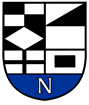 NERINGOS SAVIVALDYBĖS TARYBASPRENDIMASDĖL NERINGOS SAVIVALDYBĖS PREKYBOS AR PASLAUGŲ TEIKIMO VIEŠOSE VIETOSE SĄRAŠO IR SCHEMŲ PATVIRTINIMO2022 m. sausio 13 d. Nr. T1-1NeringaVadovaudamasi Lietuvos Respublikos vietos savivaldos įstatymo 6 straipsnio 37 ir 38 punktais ir Lietuvos Respublikos rinkliavų įstatymo 11 straipsnio 1 dalies 2 punktu, Neringos savivaldybės taryba nusprendžiapatvirtinti Neringos savivaldybės prekybos ar paslaugų teikimo viešosiose vietose sąrašą ir schemas (pridedama).Skelbti šį sprendimą Teisės aktų registre ir Neringos savivaldybės interneto svetainėje.Savivaldybės meras 	           Darius JasaitisPATVIRTINTANeringos savivaldybės tarybos 2022 m. sausio 13 d.sprendimu Nr. T1-1prekybos ar paslaugų teikimo NERINGOS SAVIVALDYBĖSVIEŠOSIOSE VIETOSE SĄRAŠAS* – išskyrus motorinius dviračius, velomobilius, riedžius.** – išskyrus katerius, vandens motociklus.*** – išskyrus piešimą ant kūno.****– ūkio subjektams, kuriems suteiktos perleidžiamos teisės į žvejybos Kuršių mariose kvotas.Priedo pakeitimai:Nr. ,
2022-12-22,
paskelbta TAR 2022-12-23, i. k. 2022-26809            Priedų pakeitimai:Nr. T1-1 schemos pagal sprendimą Nr. T1-231Priedo pakeitimai:Nr. ,
2022-12-22,
paskelbta TAR 2022-12-23, i. k. 2022-26809        Pakeitimai:1.
                    Neringos savivaldybės taryba, Sprendimas
                Nr. ,
2022-12-22,
paskelbta TAR 2022-12-23, i. k. 2022-26809                Dėl Neringos savivaldybės 2022 m. sausio 13 d. sprendimo Nr. T1-1 „Dėl Prekybos ar paslaugų teikimo viešose vietose sąrašo ir schemų patvirtinimo“ pakeitimoPrekybos ar paslaugų vietos Nr.Prekybos ar paslaugų vietos pavadinimasPlotasm2Vietos koordinatės1.VIETOS PREKIAUTI MAISTO PREKĖMIS (IŠSKYRUS ALKOHOLINIAIS GĖRIMAIS) NUO (IŠ) LAIKINŲ STATINIŲ, KIOSKŲ, PREKYBAI PRITAIKYTŲ AUTOMOBILIŲ, PREKYBAI PRITAIKYTŲ PRIEKABŲ1.1Automobilių stovėjimo aikštelėje prie Saulės laikrodžio Nidoje, Neringoje (tik mažalitražiam automobiliui).555.295182, 20.9865341.2Pėsčiųjų, dviračių take pajūryje tarp pietinio ir centrinio paplūdimių Nidoje, Neringoje.2055.306953, 20.9809361.3Ties šiauriniu paplūdimiu Juodkrantėje, Neringoje.2055.549593, 21.1015631.4Ties adresu, Žaliasis Kelias 4B, Juodkrantėje, Neringoje.2055.541074, 21.1002101.5L. Rėzos 1 F, Juodkrantėje, Neringoje (tik mažalitražiam automobiliui).555.534055, 21.1181351.6Ties adresu Žaliasis Kelias 2A, Juodkrantėje, Neringoje. 2055.544782, 21.1008031.7Automobilių stovėjimo aikštelėje prie paplūdimio Pervalkoje, Neringoje. 2055.420470, 21.0601082.VIETOS PREKIAUTI VAISIAIS, DARŽOVĖMIS, UOGOMIS, GĖLĖMIS NUO (IŠ) LAIKINŲ ĮRENGINIŲ2.1Turgelyje ties adresu Naglių g. 14A, Nidoje Neringoje.255.302838, 21.0067292.2Turgelyje ties adresu Naglių g. 14A, Nidoje Neringoje.255.302838, 21.0067292.3Turgelyje ties adresu Naglių g. 14A, Nidoje Neringoje.255.302838, 21.0067292.4Turgelyje ties adresu Naglių g. 14A, Nidoje Neringoje.255.302838, 21.0067292.5Turgelyje ties adresu Naglių g. 14A, Nidoje Neringoje.255.302838, 21.0067292.6Ties adresu Nidos–Smiltynės pl.7, Nidoje, Neringoje.255.310516 20.9859062.7Ties adresu Nidos–Smiltynės pl.7, Nidoje, Neringoje.255.310516 20.9859062.8Ties adresu Nidos–Smiltynės pl.7, Nidoje, Neringoje.255.310516 20.9859062.9Ties adresu Kalno g. 3, Juodkrantėje, Neringoje.255.543771, 21.1204112.10Ties adresu Kalno g. 3, Juodkrantėje, Neringoje.255.543771, 21.1204112.11Ties adresu Kalno g. 3, Juodkrantėje, Neringoje.255.543771, 21.1204113.VIETOS PREKIAUTI MAISTO PREKĖMIS NUO (IŠ) PREKYBAI PRITAIKYTŲ DVIRAČIŲ3.1Ties adresu Pamario g. 30, Nidoje, Neringoje. 555.305552, 21.0083753.2Krantinėje prie Tomo Mano namelio, Nidoje, Neringoje.555.312926, 21.0132843.3Šalia dviračių ir pėsčiųjų tako ties moterų paplūdimiu Nidoje, Neringoje.555.301455, 20.9764653.4Krantinėje ties adresu L. Rėzos 46, Juodkrantėje, Neringoje. 555.535956, 21.1181323.5Ties adresu L. Rėzos 23, Juodkrantėje, Neringoje. 555.529580, 21.1189944VIETOS PREKIAUTI MAISTO PREKĖMIS NUO (IŠ) LAIKINŲ ĮRENGINIŲ4.1Ties adresu Žaliasis Kelias 2A, Juodkrantėje, Neringoje.555.544922, 21.1008914.2 Ties adresu L. Rėzos 46B, Juodkrantėje, Neringoje. Aikštelėje prie Raganų kalno.555.536231, 21.1163974.3Ties adresu L. Rėzos 46B, Juodkrantėje, Neringoje. Aikštelėje prie Raganų kalno.555.536231, 21.1163975POILSIO IR SPORTO REIKMENŲ IR ĮRANGOS NUOMOS VIETOS*5.1Purvynės g. 31, Nidoje, Neringoje.3055.319919, 21.0225405.2Ties adresu Purvynės g. 15, Nidoje, Neringoje.3055.316586, 21.0191635.3Ties adresu Pamario g. 47, Nidoje, Neringoje.3055.309682, 21.0100075.4Ties adresu Pamario g. 2A, Nidoje, Neringoje.3055.306185, 21.0069945.5Ties adresu Taikos g. 11, Nidoje, Neringoje. 1555.303135, 21.0042745.6Ties adresu Naglių g. 16, Nidoje, Neringoje.3055.302673, 21.0085785.7Taikos g. 39, Nidoje, Neringoje. Automobilių stovėjimo aikštelėje. 3055.301273, 20.9891065.8Ties adresu Žaliasis Kelias 2A, Juodkrantėje, Neringoje.3055.544503 21.1006515.9Ties adresu Kalno g. 3, Juodkrantėje, Neringoje.3055.543976, 21.1210475.10Krantinėje ties adresu L. Rėzos 1, Juodkrantėje, Neringoje. 3055.534199, 21.1183105.11Ties adresu Preilos g 97, Preiloje, Neringoje.3055.367686, 21.0569256MOPEDŲ NUOMOS VIETOS6.1Taikos g. 39, Nidoje, Neringoje. Automobilių stovėjimo aikštelėje.3055.301273, 20.9891067VANDENS PRAMOGŲ INVENTORIAUS NUOMOS VIETOS**7.1Ties adresu Lotmiškio g. 2, Nidoje, Neringoje. Prie sporto mokyklos.5055.300706, 21.0046737.2Ties adresu Lotmiškio g. 2, Nidoje, Neringoje. Prie sporto mokyklos.5055.300593, 21.0042457.3Ties adresu Lotmiškio g. 2, Nidoje, Neringoje, ant molo (tik elektrinių valčių nuomai).5055.300226, 21.0056887.4Ties adresu Pamario g. 47, Nidoje, Neringoje.10055.309581, 21.0101407.5L. Rėzos g. 1D, Juodkrantėje, Neringoje. Prie centrinės autobusų stotelės.10055.541585, 21.1214707.6Ties adresu Preilos g. 39, Preiloje, Neringoje. Prie molo į marias.10055.372845, 21.0674477.7Ties adresu Pervalkos g. 15, Pervalkoje, Neringoje. Prie molo į marias.10055.414117, 21.0981608APŽVALGOS ŽIŪRONŲ NUOMOS VIETOS8.1Ties adresu Naglių g. 1, Nidoje, Neringoje. Marių krantinėje ant molo.255.300253, 21.0056728.2Parnidžio kopos apžvalgos aikštelėje prie Saulės laikrodžio, Nidoje, Neringoje.255.294776, 20.9949638.3L. Rėzos g. 1D, Juodkrantėje, Neringoje. Uosto teritorijoje.255.541668, 21.1228179VIETOS PREKIAUTI TAUTODAILĖS DIRBINIAIS, SUVENYRAIS ir kt. prekėmis (IŠSKYRUS GINTARO DIRBINIAIS) NUO (iš) LAIKINŲ statinių ar ĮRENGINIŲ9.1Turgelyje ties adresu Naglių g. 14A, Nidoje, Neringoje.655.302838, 21.0067299.2Turgelyje ties adresu Naglių g. 14A, Nidoje, Neringoje.655.302838, 21.0067299.3Ties adresu L. Rėzos 46B, Juodkrantėje, Neringoje. Aikštelėje prie Raganų kalno.2055.536244, 21.1164929.4Ties adresu L. Rėzos 46B, Juodkrantėje, Neringoje. Aikštelėje prie Raganų kalno.2055.536058, 21.11666410PREKYBOS PAVEIKSLAIS IR PIEŠIMO PASLAUGŲ TEIKIMO VIETOS***10.1 Ties adresu Pamario g. 16, Nidoje, Neringoje.1055.307626, 21.00815611SAVITARNOS SIUNTŲ TERMINALŲ PASLAUGOS TEIKIMO VIETOS11.1Taikos g. 4A, Nidoje, Neringoje.755.304224, 21.00422511.2Ievos Kalno g. 9, Juodkrantėje, Neringoje.755.540449, 21.11821112KELEIVIŲ VEŽIMO MAŽAISIAIS TRAUKINUKAIS PASLAUGOS TEIKIMO VIETA (SUSTOJIMO VIETA)12.1Ties adresu Taikos g. 11, Nidoje, Neringoje. Maršrutas turi būti suderintas Architektūros ir teritorijų planavimo skyriuje ir Saugaus eismo komisijoje.1555.303023, 21.00347513NERINGOS ŽVEJYBOS IR AKVAKULTŪROS REGIONO VEIKLOS VIETA13.1Purvynės g. 14, Nidoje, Neringojeiki 25055.318337, 21.02125214SPORTO AIKŠTELIŲ VIETA TEIKTI MAŽOJO GOLFO IR KITŲ ŽAIDIMŲ PASLAUGAS, SPORTO IR LAISVALAIKIO INVENTORIAUS NUOMOS VIETA, PREKYBOS MAISTO PRODUKTAIS (IŠSKYRUS ALKOHOLINIUS GĖRIMUS) NUO (IŠ) LAIKINŲJŲ STATINIŲ AR ĮRENGINIŲ VIETA14.1L. Rėzos g. 1C, Juodkrantėje, Neringoje.iki 3000 55.532605, 21.11847015VIETA SUSIJUSI SU ŽVEJŲ VERSLU.PREKIAUTI ŽUVIMI IR TEIKTI PASLAUGAS. ŽUVIES PERDIRBIMAS IR RŪKYMAS. ŽVEJŲ KULINARINIO PAVELDO PASLAUGŲ PROPAGAVIMAS****15.1Gintaro įlanka, Neringa. Laikiniems statiniams6055.553445, 21.12646715.2Gintaro įlanka, Neringa. Laikiniems statiniams6055.553466, 21.12672215.3.Gintaro įlanka, Neringa. Laikiniems statiniams6055.553481, 21.12689015.4.Gintaro įlanka, Neringa. Laikiniems statiniams6055.553475, 21.12719115.5.Gintaro įlanka, Neringa. Laikiniems statiniams6055.553430, 21.12739515.6.Gintaro įlanka, Neringa. Laikiniems statiniams6055.553451, 21.12769515.7.Gintaro įlanka, Neringa. Laikiniems statiniams6055.553412, 21.12787215.8.Gintaro įlanka, Neringa. Laikiniems statiniams40055.554230, 21.12805616VIETOS TEIKTI GULTŲ, BALDAKIMŲ IR SKĖČIŲ NUOMOS PASLAUGAS 16.1Ties adresu Nidos–Smiltynės pl. 5, Nidoje, Neringoje. Pietiniame paplūdimyje. Gultams ir iki 10 vnt. baldakimų. 5055.303571, 20.97542816.2Ties adresu Nidos–Smiltynės pl. 5, Nidoje, Neringoje. Pietiniame paplūdimyje. Tik gultams.2555.303112, 20.97518816.3Ties adresu Nidos–Smiltynės pl. 11, Nidoje, Neringoje. Centriniame paplūdimyje. Tik gultams.2555.311663, 20.98176616.4Ties adresu Nidos–Smiltynės pl. 11, Nidoje, Neringoje. Centriniame paplūdimyje. Tik gultams.2555.312792, 20.98269916.5Ties adresu Nidos–Smiltynės pl. 25, Nidoje, Neringoje. Šiauriniame paplūdimyje. Gultams ir iki 10 vnt. baldakimų. 5055.324532, 20.99220716.6Ties adresu Nidos–Smiltynės pl. 25, Nidoje, Neringoje. Šiauriniame paplūdimyje. Tik gultams2555.323427, 20.99133816.7Paplūdimyje ties adresu Žaliasis Kelias 2A, Juodkrantėje, Neringoje. Tik gultams.2555.544934, 21.09945516.8Paplūdimyje ties adresu, Žaliasis Kelias 4B, Juodkrantėje, Neringoje. Gultams ir iki 10 vnt. baldakimų. 5055.540932, 21.09883616.9Paplūdimyje Preiloje, Neringoje, prie gebėjimo stoties. Gultams ir iki 10 vnt. baldakimų. 5055.377162, 21.03033016.10Paplūdimyje Pervalkoje, Neringoje, prie gebėjimo stoties. Gultams ir iki 10 vnt. baldakimų. 5055.420745, 21.056062